Extra: Additions- und Subtraktionsdomino Material: SchereSpielbeschreibung: Schneide die Dominosteine entlang der dickeren Linie aus. Lege die Teile dann so aneinander, dass immer zwei passende Dominoteile aneinanderstoßen. So erhältst du eine schöne Dominoschlange mit einem Anfangs- und einem Endstein.Extra: Additions- und Subtraktionsdomino, S 46SpielIII Zahlen addieren und subtrahieren, 1 Brüche addieren und subtrahieren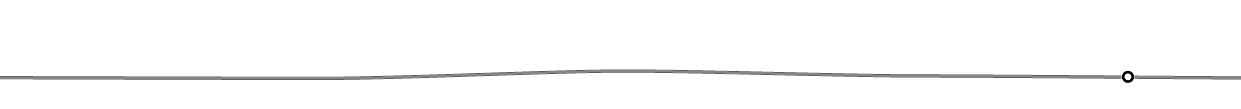 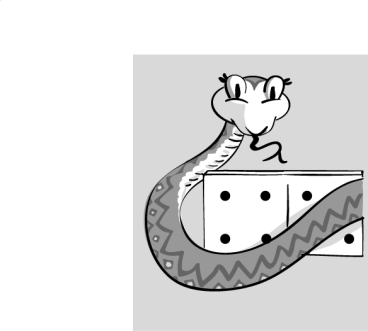  + 0  − 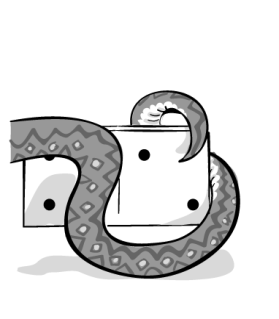 III Zahlen addieren und subtrahieren, 1 Brüche addieren und subtrahierenLösungen